Здравствуйте!Тема: СОСТАВНЫЕ ИНТЕРВАЛЫ.Интервалы шире октавы (ч8) называются составными.УПРАЖНЕНИЯСыграйте музыкальный пример, перепишите в тетрадь и определите обозначенные интервалы.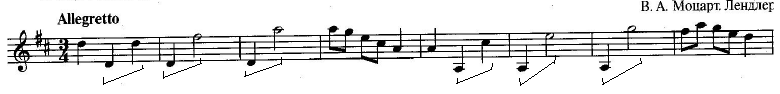 Постройте цепочку интервалов от заданных ступеней в тональностях B-durг, A-durг.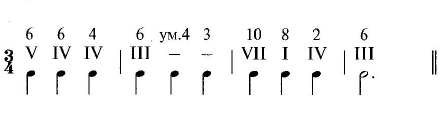 Фото письменных работ прислать удобным для вас способом до 1 июня.Желаю успехов! Название Ступеневая величинаПростые интервалы счерез октавуОбозначенияНона9Секунда через октавум9, б9, ув9Децима10Терция через октавум10, б10Ундецима11Кварта через октавуч11, ув11, ум11Дуодецима12Квинта через октавуч12, ум12, ув12Терцдецима13Секста через октавум13, б13Квартдецима14Септима через октавум14, б14, ум14Квинтдецима15Октава через октавуч15